       МИНИСТЕРСТВО                     ТАТАРСТАН РЕСПУБЛИКАСЫ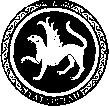  ОБРАЗОВАНИЯ И НАУКИ                        МӘГАРИФ ҺӘМ ФӘН РЕСПУБЛИКИ ТАТАРСТАН                                       МИНИСТРЛЫГЫ            ПРЕСС-СЛУЖБА                                    МАТБУГАТ ХЕЗМӘТЕ           ул. Кремлевская, д. 9, г. Казань, 420111                                                     Кремль урамы, 9 нчы йорт, Казан шәһәре, 420111Тел.: (843) 294-95-29, (843) 294-95-30, e-mail: monrt@yandex.ru, monrt90@yandex.ruО проведении республиканской ярмарки сельскохозяйственной продукции и изделий народно-художественных промыслов 2016 года24 сентября 2016 года в Агропромышленном парке «Казань» пройдет республиканская ярмарка сельскохозяйственной продукции и изделий народно-художественных промыслов. Ярмарка проводится в целях повышения качества профессионального образования, популяризации рабочих профессий среди молодежи Республики Татарстан и обеспечения населения сельскохозяйственной продукцией. На ярмарке будут представлены сельскохозяйственная продукция, разнообразные товары для садового участка, швейные, текстильные, кулинарные изделия, предметы быта, изготовленные руками школьников и студентов. Кроме того, посетители ярмарки смогут приобрести поделки юных зодчих, столяров, кузнецов, мастеров ковки, а также увидеть творческие номера, подготовленные учащимися школ, колледжей и техникумов.Кроме того, на ярмарке будут работать волонтеры, которые помогут пожилым горожанам в доставке купленной продукции до общественного транспорта или автомобиля.Для справки: В 2015 году на ярмарке было распродано более 100 т картофеля, 21 т свеклы, 21 т капусты, 25 т моркови, 1 т чеснока. В этом году планируется увеличить объем реализуемой продукции. 